Pregnancy Massage Intake FormName:_________________________________________________Date:_____________ Email________________________________Birth Date_____________ Occupation________________________Address________________________________________________ How did you hear about us? _________________________________The therapies administered or ideas offered in this office are in no way intended as a substitute for medical treatment or counseling. To reduce your risk of complications, it is imperative that you consult with your physician and/or midwife. If you have not already done so, please provide me with a written note from your healthcare provider indicating that you are having a normal pregnancy.Name of obstetric care provider_____________________________________________________________Name of clinic _____________________________________________________________Address __________________________________________________________________________________________________________________________Phone number _________________________________________________ Fax Number ___________________________________________________Week of pregnancy ___________________ Due Date __________________Please check off any of the following that pertain to you:__Am over 36 years old                        __High blood pressure__Heartburn			                __Difficulty sleeping__First pregnancy			    __Placental Dysfunction__Indigestion				    __Bladder or Kidney infection__Pregnant with multiples (2+)	    __Varicose veins__Constipation	                            __Swollen feet&/or ankles__Morning sickness, nausea	                 __Preeclampsa__Gestational diabetes                            __Leg cramps or restless legs __High blood pressure                          __Phlebitis__Threatened miscarriage		    __Premature LaborList any physical disabilities, ailments, allergies, etc. that are not mentioned above:____________________________________________________________________________________________My goals for this massage: Please circle the areas you would like use to focus on: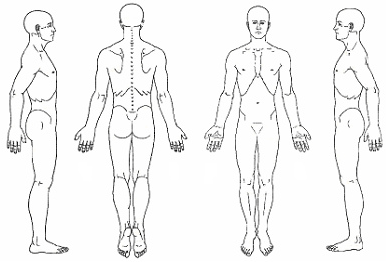 What areas would you like us to avoid, if any?            ____________________________________________________________________________________________________________________________________________Do you like light, medium or firm pressure? _____________________________________________________________PREGNANCY MASSAGE INFORMATION AND INFORMED CONSENTMassage during pregnancy provides many benefits proven by research. Massage enhances circulation, supporting the work of your heart, and increasing the oxygen and nutrients delivered to your baby. It can relieve the sensation of heaviness and aching in your legs caused by swelling or varicose veins. It can optimize your muscle tone and function, relieve muscle strain and fatigue, and reduce strain on your joints. Pregnancy massage reduces the stress hormones that negatively affect you AND your baby; and promotes relaxation, contributing to a healthier pregnancy. If you have been told your pregnancy is high risk, please notify the therapist. Please read and sign the acknowledgement below:I have received and read written information concerning the possible benefits of massage therapy during pregnancy. I verify that I am experiencing a low risk pregnancy, and have stated all my known medical conditions.  I have my doctor’s approval to receive prenatal massage. I understand that I will be receiving massage therapy for the purpose of stress reduction, relief from muscle tension or spasm, or for improving circulation and energy flow. I understand that the massage therapist does not diagnose illness, and, as such, the massage therapist does not prescribe medical treatment or pharmaceuticals, nor do they perform any spinal manipulations. I am aware that this massage is not a substitute for medical examination/diagnosis and that it is recommended that I see a physician for any ailment that I might have. I understand and agree that I am receiving massage therapy entirely at my own risk. In the event that I become injured either directly or indirectly as a result, in whole or in part, of the aforesaid massage therapy I HEREBY HOLD HARMLESS AND INDEMNIFY the therapist, their principals, and agents from all claims and liability whatsoever. I have my doctor’s approval to receive massage. I have a healthy pregnancy. I believe will benefit from massage. I herby give permission to Joanna Yanez LMT, Joanna Yanez Jr, and or Xochitl Codina to apply massage.Printed name: ____________________________________________________ Signature: ________________________Date: _________